პროექტი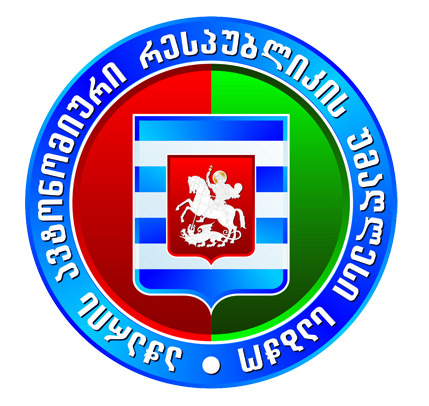 აჭარის ავტონომიური რესპუბლიკის უმაღლესი საბჭოსსაფინანსო-საბიუჯეტო და ეკონომიკურსაკითხთა  კომიტეტის სხდომადღის წესრიგი9 დეკემბერი, 2021წ.  11:30 სთ.                                        ბიუროს სხდომათა ოთახი  აჭარის ავტონომიური რესპუბლიკის კანონის პროექტი „აჭარის ავტონომიური რესპუბლიკის 2022 წლის რესპუბლიკური ბიუჯეტის შესახებ“ და აჭარის ავტონომიური რესპუბლიკის 2022-2025 წლების პრიორიტეტების დოკუმენტი; (გადამუშავებული ვარიანტი)	       მომხსენებელი: აჭარის ავტონომიური რესპუბლიკის ფინანსთა და ეკონომიკის მინისტრი -  ჯაბა ფუტკარაძე 